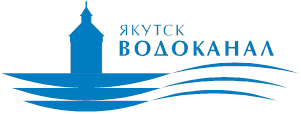 ПОЛОЖЕНИЕо системе ключевых показателей эффективности деятельности Акционерного общества «Водоканал»(с изменениями, утвержденными решением Совета директоров АО «Водоканал» протокол заседания от 14.02.2020 № 132)г. Якутск - 2019 г.1. Общие положения1.1. Положение о системе ключевых показателей эффективности деятельности (далее – «Положение») Акционерного общества «Водоканал» (далее – «Общество») разработано в соответствии с законодательством Российской Федерации и в соответствии с методическими указаниями по применению ключевых показателей эффективности государственными и унитарными предприятиями, хозяйственными обществами, в уставном капитале которых доля Республики Саха (Якутия) превышает пятьдесят процентов утвержденный Приказом Мини мущества РС (Я) №П-05-88, Минэкономики РС (Я) № 122-ОД от 03.06.2019 года. 	  . 1.2. Настоящее положение выполняет следующие функции:Устанавливает основы системы ключевых показателей эффективности, определяют ее цели, задачи и предъявляемые к ней требования.Определяет перечень основных ключевых показателей эффективности для предприятия, с учетом сегментации, а также особенности применения ключевых показателей эффективности.Определяет порядок утверждения ключевых показателей эффективности, порядок мониторинга и контроля за исполнением ключевых показателей эффективности, а также основные положения о взаимосвязи ключевых показателей эффективности с мотивацией менеджмента Общества.2. Цели, задачи, принципы и структура системы ключевых показателей эффективности		2.1. Система ключевых показателей эффективности (система КПЭ) - совокупность взаимосвязанных индивидуальных численных показателей, сформированных на основе стратегии развития Общества, с помощью которых оценивается эффективность деятельности менеджмента предприятия.2.2. Цели внедрения системы ключевых показателей оценки эффективности:Основной целью внедрения КПЭ является перевод стратегии развития АО «Водоканал» на 2019-2032 годы в форму конкретных показателей оперативного управления, оценка текущего состояния их достижения и создание основы для принятия управленческих решений в долгосрочной и среднесрочной перспективе.2.3. Задачи системы ключевых показателей эффективности:2.3.1. Оценка достижения стратегических целей Общества;2.3.2. Мониторинг и контроль реализации стратегии Общества;2.3.3. Создание должной мотивации менеджмента Общества с учетом ориентации сотрудников на достижение приоритетных целей Общества.2.4. Основными задачами для Общества в рамках разработки и внедрения системы КПЭ являются следующие:2.4.1. Разработка перечня КПЭ в соответствии со стратегическими целями, определенными в стратегии развития АО «Водоканал» на 2019-2032 годы, а также методики расчета их значений;2.4.2. Разработка механизма установления целевых значений КПЭ;2.4.3. Разработка процедур, обеспечивающих реализацию процесса подготовки инициатив для достижения стратегических целей ("план стратегических инициатив"*);2.4.4. Разработка матрицы полномочий и ответственности за реализацию КПЭ на уровне структурных подразделений и должностных лиц;2.4.5. Разработка процедур, обеспечивающих мониторинг фактических значений КПЭ.2.5. Система ключевых показателей эффективности строится на следующих принципах:2.5.1. Прозрачность и измеримость КПЭ;	2.5.2. Минимальная достаточность КПЭ;2.5.3. Комплексная характеристика деятельности госкомпании;2.5.4. Наличие оперативных показателей длительности и стратегических показателей развития Общества (краткосрочные и долгосрочные цели);2.5.5. Непротиворечивость показателей КПЭ;2.5.6. Ориентированность на рост финансовых и производственных результатов Общества.3. Ключевые показатели эффективности деятельности АО «Водоканал» Ключевые показатели эффективности разработаны в соответствии со стратегией развития АО «Водоканал» на 2019-2032 годы, учитывают специфику деятельности Общества, политику государства в развитии и отрасли в целом, положения существующих государственных программ, а также решений Главы Республики Саха (Якутия), Правительства Республики Саха (Якутия) и курирующих органов исполнительной власти Республики Саха (Якутия) в части развития Общества.Показатели классифицируются по характеру отражения деятельности предприятия:- стратегические показатели- финансово-экономические показатели;- отраслевые показателиСтратегические КПЭ характеризуют решение целей и задач согласно Стратегии развития Общества, по срокам реализации делятся на:-  краткосрочные (от 1 - 3 лет);-  среднесрочные (с 3 - 5 лет);- долгосрочные (с 5 - 10 лет).Финансово-экономические и производственные КПЭ характеризуют решения краткосрочных целей и задач по срокам делятся на:- ежемесячные;- ежеквартальные;- годовые.    * Стратегические инициативы — это собрание независимых дополнительных проектов и программ с определенными сроками, осуществляемых вне рамок ежедневной деятельности организации, цель которых — помочь организации получить запланированные результаты3.1. Ключевые показатели эффективностиСтратегические КПЭ:«Рост производительности труда», краткосрочный.  Рассчитывается путем соотношения факта отчетного периода к факту аналогичного периода прошлого года. Отношение суммы выручки от основной деятельности предприятия (за исключением субсидий ОКК, платы за тех. присоединение и платы за негативное воздействие на централизованные сети водоотведения) без НДС на фактическую среднесписочную численность работников *100. (Источник получения исходных данных: выручка - форма 2 бухгалтерской отчетности, численность работников – статистический отчет П4). При значении больше либо равно 1 – 1, меньше 1 – 0.                                                             «Прирост количества абонентов, подключенных к централизованным сетям  водоснабжения АО "Водоканал"», краткосрочный. Отношение количества заключенных договоров в отчетном периоде к количеству заключенных договоров за прошлый период (Источник получения исходных данных: Отчет о заключенных договорах на холодное водоснабжение по категориям потребителей). При значении больше либо равно 1 – 1, меньше 1 – 0.«Объем привлеченных инвестиций (за исключением средств государственного бюджета Республики Саха (Якутия)», среднесрочный. Отношение объема привлеченных инвестиций в отчетном периоде к плану * 100%. (Источник получения исходных данных: План – инвестиционная программа Общества, факт – отчет об исполнении инвестиционной программы предприятия предоставляемый в Министерство жилищно-коммунального хозяйства и энергетики Республики Саха (Якутия). При значении больше 80%  – 1, меньше 80% – 0. Количество реализованных инвестиционных проектов по водоснабжению и водоотведению, долгосрочный. Количество реализованных инвестиционных проектов. (Источник получения исходных данных: план: Стратегия развития АО "Водоканал" на 2019-2032 годы, отчет: акты о вводе объекта в эксплуатацию, акты выполненных работ, акты о завершении строительства объекта). Значение больше либо равно плану -1, меньше плана – 0. Финансово-экономические показателиНе превышение постоянных и переменных расходов от установленного тарифного плана расходов (за исключением начисления амортизации). Рассчитывается по данным бухгалтерской отчетности как отношение себестоимости к тарифному календарному плану расходов. При значении показателя меньше либо равно 1 - 1, больше 1 – 0.       Выручка от основной деятельности (за вычетом субсидии ОКК и платы за подключение). Определяется в стоимостном выражении (ед. изм. - тыс. руб., без НДС) в соответствии с данными бухгалтерской отчетности путем сравнения фактического значения показателя с плановым значением, установленным планом финансово-хозяйственной деятельности, утвержденным Советом директоров на отчетный период. При значении показателя 95% и выше – 1 балл, менее 95% - 0 баллов.Отраслевые показателиДоля потерь воды в централизованных системах водоснабжения при транспортировке в общем объеме воды, поданной в сеть. Объем потерь / Объем воды, поданной в сеть * 100%. Объем потерь определяется как разница между подъемом воды и реализацией населению, с учетом собственных нужд предприятия. Предусматривает сравнение значения показателя за отчетный период с плановым значением показателя (ед.изм - %). Снижение или равенство текущего показателя к плановому – 1, превышение – 0.Количество перерывов в подаче воды, зафиксированных в местах исполнения обязательств организацией, осуществляющей холодное водоснабжение, по подаче холодной воды, возникающих в результате аварий, повреждений и иных технологических нарушений на объектах централизованной системы холодного водоснабжения, принадлежащих организации, осуществляющей холодное водоснабжение, в расчете на протяженность водопроводной сети в год. Рассчитывается отношением количества перерывов в подаче воды на протяженность сетей (ед.изм. - ед/км). Сравнивается фактическое значение показателя с плановым, приравненным к 0. Превышение фактического показателя от планового – 0, равно – 1.Доля проб питьевой воды, подаваемой с источников водоснабжения, водопроводных станций в распределительную водопроводную сеть, не соответствующих установленным требованиям, в общем объеме проб, отобранных по результатам производственного контроля качества питьевой воды. Определяется как отношение количества проб питьевой воды, не соответствующих установленным требованиям к общему объему проб, отобранных по результатам производственного контроля качества (ед.изм - %) путем сравнения фактического показателя с плановым. Плановый показатель утвержден постановлением ГКЦ РС (Я). Превышение от плана – 0, равно или меньше – 1. (Примечание: показатель учитывается после ввода в эксплуатацию очистных сооружений водоснабжения).В  соответствии с СанПин 2.1.4.1074-01 «Питьевая вода» от 2002 года установлены следующие показатели качества питьевой воды:*Если не установлены временные отклонения гигиенических нормативов органолептических показателей водопроводной воды в г. Якутске главным санитарным врачом  Республики Саха (Якутия).Доля сточных вод, подвергающихся очистке в общем объеме сточных вод. Рассчитывается как отношение объема очищаемых сточных вод к общему объему принятых сточных вод (ед. изм. - %). Плановое значение показателя приравнивается к 100%. Фактический показатель равен плановому – 1, меньше – 0. Расчет ключевых показателей эффективности деятельностиМатрица полномочий и ответственности за реализацию ключевых показателей эффективности АО «Водоканал»Условные обозначения: О – несет ответственность; И – информируется.Удельный вес ежемесячных ключевых показателей эффективности деятельности генерального директора АО «Водоканал»Удельный вес ежеквартальных ключевых показателей эффективности деятельностигенерального директора АО «Водоканал»Удельный вес годовых ключевых показателей эффективности деятельностигенерального директора АО «Водоканал»Удельный вес ежемесячных ключевых показателей эффективности деятельности заместителей генерального директора и главного бухгалтера АО «Водоканал»3.3. Показатели КПЭ и их веса могут изменяться от одного планового периода к другому, стимулируя развитие бизнеса Общества в необходимом направлении.4. Порядок согласования, утверждения и изменения ключевых показателей эффективности4.1. На уровне совета директоров предприятия проводится утверждение КПЭ в соответствии с утвержденными целями стратегии развития Общества.4.2. Менеджмент общества обеспечивает определение фактически достигнутых величин показателей экономической эффективности за отчетный год и включают сведения о фактически достигнутых значениях показателей, а также предложения по целевым значениям показателей на три последующих года (либо на срок формирования стратегии) в годовой отчет. В случае отклонения фактически достигнутых показателей от ранее установленных целевых значений, в годовом отчете приводится описание и анализ причин, повлекших указанные отклонения.4.3. Ключевые показатели эффективности деятельности АО «Водоканал» по результатам 1 полугодия, 9 месяцев и года до рассмотрения членами Совета директоров Общества предварительно оцениваются на балансовой комиссии Министерства жилищно-коммунального хозяйства и энергетики Республики Саха (Якутия), по результатам которой балансовой комиссией формируются рекомендации членам Совета директоров Общества по депремированию менеджмента акционерного общества. 4.4. При рассмотрении советом директоров Общества годового отчета, утверждаются целевые значения показателей на три последующих года (либо на срок формирования стратегии). При этом ранее установленные целевые значения показателей за истекший год и на текущий календарный год корректировке не подлежат, за исключением случаев корректировки (пересмотра, утверждения в новой редакции) документов стратегического планирования и если иное не предусмотрено действующим законодательством и нормативными правовыми актами.Кроме того, недопустимо снижение показателей на следующий планируемый период, за исключением случаев обоснования объективными причинами (изменение законодательства, реализация инвестиционных проектов, перепрофилирование).4.5. При рассмотрении советом директоров общества вопросов распределения чистой прибыли и вопросов выплаты вознаграждения единоличному исполнительному органу, учитываются фактически достигнутые в отчетном году значения утвержденных КПЭ, а также причины отклонений от целевых значений в случае невыполнения/ перевыполнения целевых значений.Расчет вознаграждения генеральному директору Общества осуществляется в соответствии с Положением о вознаграждении, утвержденным советом директоров.В случае невыполнения целевых значений КПЭ, утвержденных Советом директоров приводится обоснование причин, повлекших отклонение.5. Порядок и сроки отчетности о достижении  ключевых показателей эффективности5.1.	Руководство Общества обеспечивает формирование отчетов о достижении ключевых показателей эффективности в следующие сроки:- ежемесячных отчетов – до 22 числа месяца, следующего за отчетным;- по итогам квартала  – до 22 числа месяца, следующего за отчетным.- годового отчета – до 15 апреля года, следующего за отчетным.5.2. Отчет о достижении ключевых показателей эффективности составляется в произвольной форме и должен содержать утвержденные плановые и фактические показатели за отчетный период. В случае отклонения фактически достигнутых показателей от ранее установленных целевых значений, в отчете приводится описание и анализ причин, повлекших указанные отклонения.Порядок мониторинга и контроля за достижением целевых значенийключевых показателей эффективностиЕжемесячные отчеты о достижении ключевых показателей эффективности утверждаются курирующим отраслевым министерством и являются основанием для выплаты:- ежемесячной премии менеджмента АО «Водоканал»;6.2.  Отчет о достижении КПЭ по итогам квартала и года рассматривается на Совете директоров общества совместно с анализом квартального, годового отчетов об исполнении плана финансово-хозяйственной деятельности, выполнения стратегических целей с предварительным рассмотрением на комитете по стратегии.С целью обеспечения достоверности, не реже чем ежегодно, членам Совета директоров необходимо обеспечить проверку корректности расчетов КПЭ и соответствующих корректировок, а также обоснованность премирования руководства акционерного общества (с учетом выполнения КПЭ), с привлечением членов ревизионной комиссии и представителей внутреннего и/или внешнего аудита.Ежегодные результаты выполнения КПЭ до рассмотрения членами Совета директоров предварительно оцениваются на балансовой комиссии курируемого органа исполнительной власти Республики Саха (Якутия), по результатам которой балансовой комиссией формируются рекомендации членам Совету директоров по премированию (депремированию) менеджмента акционерного общества.Решение о премировании (депремировании) генерального директора Общества по итогам оценки результатов выполнения КПЭ принимает совет директоров, с учетом рекомендаций отраслевой балансовой комиссии.Оплата труда руководителя АО «Водоканал» Оплата труда руководителя АО «Водоканал» состоит из гарантированной и премиальной части. Гарантированная часть оплаты труда включает в себя:должностной оклад, установленный в соответствии с трудовым договором;выплаты, установленные законодательством Российской Федерации и Республики Саха (Якутия) (надбавки к должностному окладу награжденным почетными званиями, в том числе почетными званиями Якутской-Саха ССР, РСФСР, СССР, отраслевыми (ведомственными) знаками отличия, допущенным к государственной тайне).надбавки, доплаты предусмотренные в соответствии с Трудовым кодексом Российской Федерации;территориальные и районные коэффициенты за работу в районах Крайнего Севера и приравненных к ним местностях в соответствии с Трудовым кодексом Российской Федерации.	Премиальная часть оплаты труда (далее – премия) начисляется ежемесячно на гарантированную часть оплаты труда. Максимальный размер премии устанавливается трудовым договором (соглашением). Фактический размер премии устанавливается по итогам оценки работы руководителя Предприятия по ключевым показателям эффективности. В случае не достижения ключевых показателей эффективности, производится снижение премии. Процент ежемесячного премирования определяется по итогам ежемесячной оценки достижения целевых значений ключевых показателей эффективности согласно таблице (количество баллов, процент премирования):Размер ежемесячной премии в процентах рассчитывается по следующей формуле:где:  П %– фактический размер премии в процентах;Пр(П) – процент премирования;Пмакс% - максимальный размер установленной премии.Ежемесячное премирование руководителя АО «Водоканал» выплачивается за счет средств, направляемых на оплату труда и относимых на себестоимость. Размер годового вознаграждения руководителя АО «Водоканал» определяется по итогам оценки исполнения годовых ключевых показателей эффективности и рассчитывается по следующей  формуле:В.Ф. = N x По x (Kип х 0,6 + (1 - КПЭ) х 0,4) х (1 - К) х (1 – С <*>),
-----------------------<*> при расчете коэффициента из общего объема расходов предприятия исключается объем субсидий, направленных на разницу экономически обоснованных тарифов и льготных тарифов для населениягде:N – норматив вознаграждения согласно договору с единоличным исполнительным органом АО «Водоканал»По – показатель чистой прибыли по Отчету о финансовых результатах за отчетный год;Kип – совокупная степень исполнения планового значения показателя чистой прибыли и отраслевых показателей отчетного года, утверждаемых курирующим органом в рамках программ деятельности на очередной год;К – коэффициент корректировки по перечню оснований, приведенных в таблице 6 положения (определяется путем суммирования размера уменьшения вознаграждения по каждому предусматривающему данное уменьшение основанию);С <*> – доля субсидий из бюджетов бюджетной системы в общем объеме расходов предприятия (себестоимость  –  управленческие и операционные расходы + прочие расходы) за отчетный год, по результатам которого рассчитывается вознаграждение; <*> при расчете коэффициента из общего объема расходов предприятия исключается объем субсидий, направленных на разницу экономически обоснованных тарифов и льготных тарифов для населения;КПЭ – оценочный критерий достижения цели, используемый для определения эффективности деятельности, поддающийся количественному измерению и являющийся значимым с точки зрения долгосрочных и среднесрочных задач. Достижение ключевых показателей эффективности (КПЭ) оценивается Положением о системе КПЭ, утверждаемым курирующим исполнительным органом государственной власти (в случае, если размер снижения вознаграждения устанавливается в процентном виде, то для расчета используется доля, полученная путем деления размера на 100).Годовое вознаграждение руководителя АО «Водоканал» выплачивается за счет чистой прибыли Общества.Премирование заместителей руководителя АО «Водоканал»Премирование заместителей руководителя АО «Водоканал» осуществляется ежемесячно на основании решения руководителя АО «Водоканал» согласно утвержденным отчетам о достижении ключевых показателей эффективности.Ежемесячное премирование заместителей руководителя АО «Водоканал» производится за счет средств, направляемых на оплату труда и относимых на себестоимость.ДепремированиеПо итогам отчетного года при расчете годового вознаграждения генерального директора АО «Водоканал» устанавливаются следующие показатели депремирования генерального директора АО «Водоканал»:Наличие просроченной задолженности по заработной плате (Статистический отчет).Наличие просроченной задолженности по налогам и сборам (Справка о наличии просроченной задолженности по налогам и сборам Федеральной налоговой службы).Количество несчастных случаев на производстве (статистический отчет 7-травматизм «Сведения о травматизме на производстве и профессиональных заболеваниях»).Исполнение инвестиционной программы Общества (Отчет об исполнении инвестиционной программы согласно установленной формы Министерства жилищно-коммунального хозяйства РС (Я).Депремирование (уменьшение годового вознаграждения на 5% за каждый показатель).10. Заключительные положения10.1. Настоящее Положение утверждается Советом директоров и действует с 01.01.2020 года.10.2. Изменения и дополнения к настоящему Положению принимаются в случаях изменения действующего законодательства, организационной структуры АО «Водоканал», изменения стратегии развития либо бизнес-плана АО «Водоканал» и вводятся в действие с момента утверждения Советом директоров. УТВЕРЖДЕНОРешением Совета директоров АО «Водоканал»Протокол от «26» декабря 2019 г № 131 №п/пНаименование показателяЕд.измеренияНормативы,не более1.ЦветностьГрадусы20*2.МутностьЕМФ (единицы мутности по формазину), или мг/л1,5*3.Окисляемость перманентнаяМг/л5,0*4.Содержание железаМг/л0,3*5.Общие колиформные бактерииЧисло бактерий в 100 млотсутствие№ВидНаименование КПЭФормула расчетаИсточник получения информации	№ВидНаименование КПЭФормула расчетаИсточник получения информации	№ВидНаименование КПЭФормула расчетаИсточник получения информации	1СтратегическиеРост производительности труда(сумма доходов организации в отчетном периоде (за исключением платы за тех. подключения и платы за негативное воздействие на ЦСВ/численность работников) / на сумму доходов аналогичного периода прошлого года /фактическую численность работников аналогичного периода прошлого года * 100Выручка - Форма 2 бухгалтерского отчета, численность - статистический отчет П-4.2СтратегическиеПрирост количества абонентов, подключенных к централизованным сетям  водоснабжения АО "Водоканал"Количество заключенных договоров в отчетном периоде/к количеству заключенных договоров за прошлый периодОтчет о заключенных договорах на холодное водоснабжение по категориям потребителей3Стратегические«Объем привлеченных инвестиций (за исключением средств бюджета РС(Я)»Объем привлеченных инвестиций/ план привлеченных инвестиций * 100% План: согласно Инвестиционной программы АО "Водоканал" на 2018-2023 годы.  Отчет: выписка с расчетного счета, подтверждающая получение кредитных средств, за отчетный период. 4СтратегическиеКоличество реализованных инвестиционных проектов по водоснабжению и водоотведениюКоличество реализуемых инвестиционных проектов в сравнении с планомПлан: Стратегия развития АО "Водоканал" с 2019-2032 годы, Отчет: акты о вводе объекта в эксплуатацию, акты выполненных работ, акты о завершении строительства объекта.Итого1Финансово-экономическиеВыручка от основной деятельности (за вычетом субсидии ОКК, платы за подключение и платы за негативное воздействие на ЦСВ)Сравнение фактического значения показателя с плановым значениемФорма-2 бухгалтерской отчетности, план финансово-хозяйственной деятельности, утвержденный Советом директоров 2Финансово-экономическиеНе превышение постоянных и переменных расходов от установленного тарифного плана расходов (за исключением начисления амортизации).Фактическая себестоимость /  тарифную календарную себестоимость Форма-2 бухгалтерской отчетности, унифицированная форма утвержденная Госкоцен РС(Я)Итого1ОтраслевыеДоля потерь воды в централизованных системах водоснабжения при транспортировке в общем объеме воды, поданной в сетьОбъем потерь / Объем воды, поданной в сеть*100%. Объем потерь определяется как разница между подъемом воды и реализацией населению, с учетом собственных нужд предприятия.Годовой статистический отчет «Сведения о работе водопровода» по форме № 1-водопровод; отчету абонентской службы «Отчет о фактической реализации услуг водоснабжения и водоотведения». 2ОтраслевыеКоличество перерывов в подаче воды, зафиксированных в местах исполнения обязательств организацией, осуществляющей холодное водоснабжение, по подаче холодной воды, возникающих в результате аварий, повреждений и иных технологических нарушений на объектах централизованной системы холодного водоснабжения, принадлежащих организации, осуществляющей холодное водоснабжение, в расчете на протяженность водопроводной сети в месяцПерерывы в подаче воды / Протяженность сетейОперативный журнал диспетчера ЦАДС; акты судебных решений; свидетельства о праве собственности; инвентарные учетные карточки основных средств; отчет о протяженности сетей водоснабжения и водоотведения3ОтраслевыеДоля проб питьевой воды, подаваемой с источников водоснабжения, водопроводных станций в распределительную водопроводную сеть, не соответствующих установленным требованиям, в общем объеме проб, отобранных по результатам производственного контроля качества питьевой водыПробы воды, не соответствующие установленным требованиям / Общий объем проб * 100%Оперативные журналы химико-бактериологической лаборатории:
органолептических, обобщенных, микробиологических показателей и полный химический анализ; заключение Управления Роспотребнадзора по РС (Я)4ОтраслевыеДоля сточных вод, подвергающихся очистке в общем объеме сточных водОбъем сточных вод, подвергающихся очистке / Общий объем сточных вод * 100%Годовой статистический отчет «Сведения о работе канализации» по форме 1-канализация; ежемесячные данные по форме, утвержденной приказом Министерства природных ресурсов РФ приказом от 8 июля 2009 г. N 205 (по показаниям прибора учета)Итого  10ВСЕГО  №ПоказателиГенеральный директорГлавный инженерЗаместитель генерального директора по производству и строительству 1 Заместитель генерального директора по экономике и финансамЗаместитель генерального директора по инвестициямЗаместитель генерального директора Главный бухгалтер1Рост производительности трудаООООООО2Прирост количества абонентов, подключенных к централизованным сетям  водоснабжения АО "Водоканал"ООИООИИ3«Объем привлеченных инвестиций (за исключением средств бюджета РС(Я)»ОИИООИИ4Количество реализованных инвестиционных проектов по водоснабжению и водоотведениюООИИОИИ5Не превышение постоянных и переменных расходов от установленного тарифного плана расходов (за исключением начисления амортизации)ООООООО6Выручка от основной деятельности (за вычетом субсидии ОКК и платы за подключение)ООООООО7Доля потерь воды в централизованных системах водоснабжения при транспортировке в общем объеме воды, поданной в сетьОООИИИИ8Количество перерывов в подаче воды, зафиксированных в местах исполнения обязательств организацией, осуществляющей холодное водоснабжение, по подаче холодной воды, возникающих в результате аварий, повреждений и иных технологических нарушений на объектах централизованной системы холодного водоснабжения, принадлежащих организации, осуществляющей холодное водоснабжение, в расчете на протяженность водопроводной сети в годОООИИИИ9Доля проб питьевой воды, подаваемой с источников водоснабжения, водопроводных станций в распределительную водопроводную сеть, не соответствующих установленным требованиям, в общем объеме проб, отобранных по результатам производственного контроля качества питьевой водыОООИИИИ10Доля сточных вод, подвергающихся очистке в общем объеме сточных водОООИИИИПоказателиПоказателиУдельный вес, %Финансово-экономические показателиВыручка от основной деятельности (за вычетом субсидии ОКК и платы за подключение)30Финансово-экономические показателиИтого:30Финансово-экономические показателиКоличество перерывов в подаче воды, зафиксированных в местах исполнения обязательств организацией, осуществляющей холодное водоснабжение, по подаче холодной воды, возникающих в результате аварий, повреждений и иных технологических нарушений на объектах централизованной системы холодного водоснабжения, принадлежащих организации, осуществляющей холодное водоснабжение, в расчете на протяженность водопроводной сети в месяц20Финансово-экономические показателиДоля проб питьевой воды, подаваемой с источников водоснабжения, водопроводных станций в распределительную водопроводную сеть, не соответствующих установленным требованиям, в общем объеме проб, отобранных по результатам производственного контроля качества питьевой воды25Финансово-экономические показателиДоля сточных вод, подвергающихся очистке в общем объеме сточных вод25Финансово-экономические показателиИтого:70ВСЕГО:100ПоказателиПоказателиУдельный вес, %СтратегическиеРост производительности труда40Итого40Финансово-экономические показателиВыручка от основной деятельности (за вычетом субсидии ОКК и платы за подключение)5Финансово-экономические показателиНе превышение постоянных и переменных расходов от установленного тарифного плана расходов (за исключением начисления амортизации)10Итого:15Отраслевые показателиКоличество перерывов в подаче воды, зафиксированных в местах исполнения обязательств организацией, осуществляющей холодное водоснабжение, по подаче холодной воды, возникающих в результате аварий, повреждений и иных технологических нарушений на объектах централизованной системы холодного водоснабжения, принадлежащих организации, осуществляющей холодное водоснабжение, в расчете на протяженность водопроводной сети в год15Отраслевые показателиДоля проб питьевой воды, подаваемой с источников водоснабжения, водопроводных станций в распределительную водопроводную сеть, не соответствующих установленным требованиям, в общем объеме проб, отобранных по результатам производственного контроля качества питьевой воды15Отраслевые показателиДоля сточных вод, подвергающихся очистке в общем объеме сточных вод15Итого:45ВСЕГО:100ПоказателиПоказателиУдельный вес, %СтратегическиеРост производительности труда10СтратегическиеПрирост количества абонентов, подключенных к централизованным сетям водоснабжения АО "Водоканал"15СтратегическиеОбъем привлеченных инвестиций (за исключением средств бюджета РС(Я)5СтратегическиеКоличество реализованных инвестиционных проектов по водоснабжению и водоотведению10Итого40Финансово-экономические показателиВыручка от основной деятельности (за вычетом субсидии ОКК и платы за подключение)5Финансово-экономические показателиНе превышение постоянных и переменных расходов от установленного тарифного плана расходов (за исключением начисления амортизации)10Итого:15Отраслевые показателиДоля потерь воды в централизованных системах водоснабжения при транспортировке в общем объеме воды, поданной в сеть15Отраслевые показателиКоличество перерывов в подаче воды, зафиксированных в местах исполнения обязательств организацией, осуществляющей холодное водоснабжение, по подаче холодной воды, возникающих в результате аварий, повреждений и иных технологических нарушений на объектах централизованной системы холодного водоснабжения, принадлежащих организации, осуществляющей холодное водоснабжение, в расчете на протяженность водопроводной сети в год10Отраслевые показателиДоля проб питьевой воды, подаваемой с источников водоснабжения, водопроводных станций в распределительную водопроводную сеть, не соответствующих установленным требованиям, в общем объеме проб, отобранных по результатам производственного контроля качества питьевой воды10Отраслевые показателиДоля сточных вод, подвергающихся очистке в общем объеме сточных вод10Итого:45ВСЕГО:100ПоказателиПоказателиУдельный вес, %1 заместитель генерального директора по экономике и финансам Заместитель генерального директора по инвестиционному развитию Заместитель генерального Главный бухгалтерВыручка от основной деятельности (за вычетом субсидии ОКК и платы за подключение)1001 заместитель генерального директора по экономике и финансам Заместитель генерального директора по инвестиционному развитию Заместитель генерального Главный бухгалтерИтого:100Заместитель генерального директора по производству и строительству, главный инженерКоличество перерывов в подаче воды, зафиксированных в местах исполнения обязательств организацией, осуществляющей холодное водоснабжение, по подаче холодной воды, возникающих в результате аварий, повреждений и иных технологических нарушений на объектах централизованной системы холодного водоснабжения, принадлежащих организации, осуществляющей холодное водоснабжение, в расчете на протяженность водопроводной сети в год30Заместитель генерального директора по производству и строительству, главный инженерДоля проб питьевой воды, подаваемой с источников водоснабжения, водопроводных станций в распределительную водопроводную сеть, не соответствующих установленным требованиям, в общем объеме проб, отобранных по результатам производственного контроля качества питьевой воды35Заместитель генерального директора по производству и строительству, главный инженерДоля сточных вод, подвергающихся очистке в общем объеме сточных вод35Заместитель генерального директора по производству и строительству, главный инженерИтого:100Оценка КПЭОценка КПЭ% исполнения% премированияМенее 50 % балловНеудовлетворительноот 0 до 50%0От 50% до 80%Удовлетворительноот 50% до 60%50От 50% до 80%Удовлетворительноот 60% до 80%70Более 80%ЭффективноБолее 80%100